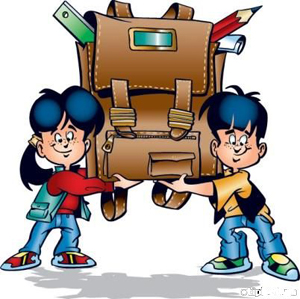 Муниципальноеобщеобразовательное бюджетное  учреждение основная  общеобразовательная  школа № 32 им. Г. К. Жукова ст.  Бесскорбной  муниципального  образования  Новокубанский  районДиректор Орлова Лидия Николаевна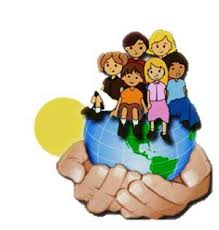 Поступки,которые могут привести к административной ответственности1. Уклонение от учебы вследствие:– неуспеваемости по большинству предметов;– отставания в интеллектуальном развитии;– ориентации на другие виды деятельности;– отсутствия познавательных интересов.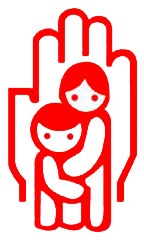 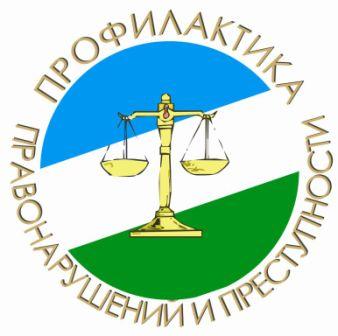 Административной ответственности подлежат лица, достигшие к моменту совершения административного правонарушения 16-летнего возраста. Однако, по общему правилу, к лицам в возрасте от 16 до 18 лет, совершившим административные правонарушения, применяются меры, предусмотренные “Положением о комиссии по делам несовершеннолетних”.2. Низкая общественно-трудовая активность:– отказ от общественных поручений;– пренебрежительное отношение к делам класса;– демонстративный отказ от участия в трудовых делах;– пренебрежительное отношение к общественной собственности, ее порча.3. Негативные проявления:– употребление спиртных напитков;– употребление психотропных и токсических веществ;– тяга к азартным играм;– нездоровые сексуальные проявления.4. Негативизм в оценке действительности.5. Повышенная критичность по отношению к педагогам и взрослым:– прогулы, пропуски занятий;– недисциплинированность на уроках;– избиение слабых, младших, драки;– жестокое отношение к животным;– нарушение общественного порядка;Правонарушение — это виновное, противоправное деяние, причиняющее вред интересам общества, государства и личности.Проступки — это менее опасные правонарушения. Они могут совершаться в самых различных областях жизни. Принято выделять несколько видов проступков: гражданские, административные и т.д.Гражданский проступок — это правонарушение, совершенное в сфере имущественных и личных неимущественных отношений.Административный проступок — это правонарушение, посягающее на установленный законом общественный порядок.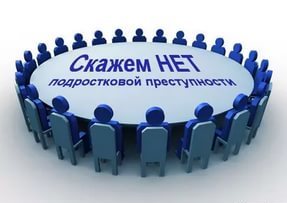 Уголовная ответственность — это правовое последствие, результат применения норм уголовного права, осуждение от имени государства виновного лица, совершившего преступление.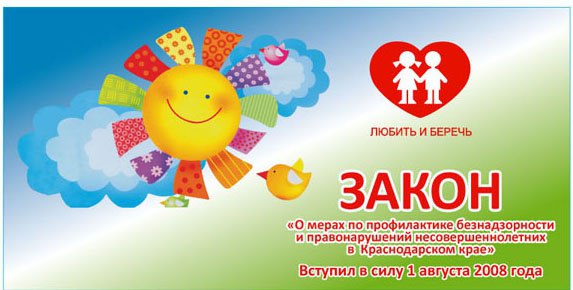 Условия уголовной ответственности определены в статье 19 УКРФ. В соответствии с этой статьей, “уголовной ответственности подлежит только вменяемое физическое лицо, достигшее возраста, установленного настоящим Кодексом”. По общему правилу к уголовной ответственности привлекаются лица, достигшие ко времени совершения преступления 16 лет. В отдельных случаях, когда совершается достаточно серьезное преступление, уголовной ответственности подлежат лица, достигшие 14 лет. К таким преступлениям относятся убийство, похищение человека, кража, грабеж, разбой, неправомерное завладение транспортным средством и т.д.